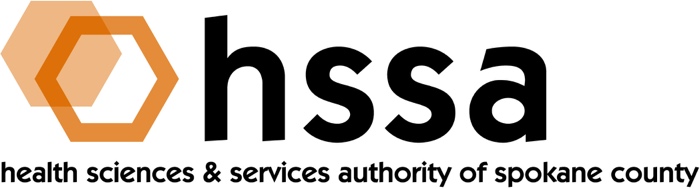 HSSA BOARD MEETINGWednesday, September 19, 2018 3–5 PMGonzaga University, Hemmingson Center, Manresa Room 314AAGENDA Call to Order –Nancy Isserlis, Board Chair				(05 min.)Establish Quorum, Confirm Agenda						Approve May 16, 2018 Meeting Minutes				Action Required Action Items (no Chair Report)						(35 min.)Approve May 16, 2018 Meeting Minutes	Approve Issuance of annual Access to Care $300,000 grant				Executive Director’s Report (In packet)			Finance Committee Report – Jason Thackston Grants Committee Report – Mike Wilson Legal ReportExecutive Committee (if necessary)Other Business AdjournmentThe next meeting of the HSSA Board is December 19, 2018, Location TBD.